Autumn 2 Chatter Topics for Garnet Class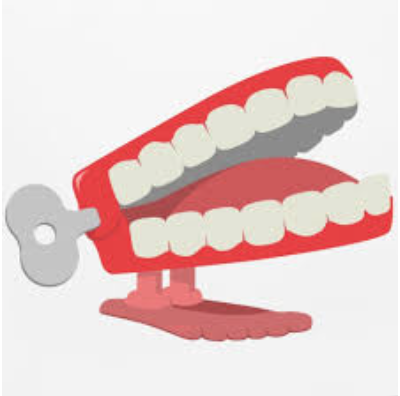 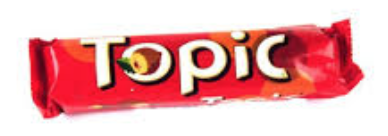 Chatter topic 1: Can one bit of light bounce off another bit of light?Chatter topic 2: Can light bend round corners?Chatter topic 3: What kind of objects make shadows?Chatter topic 4: Can air make shadows?Chatter topic 5: If you could see into the future, what would your house look like and what devises would you have?